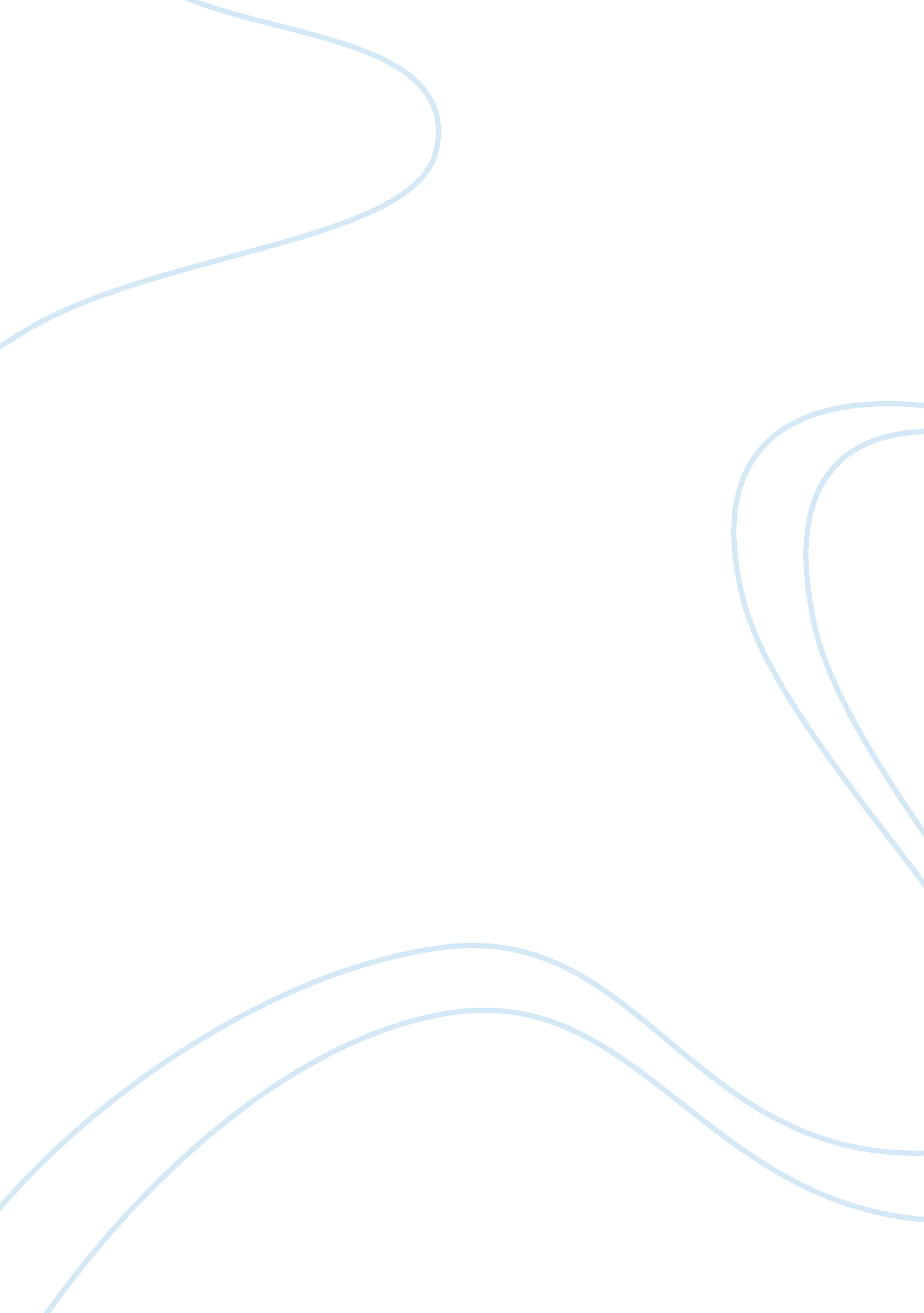 The manual for engineers and techniciansTechnology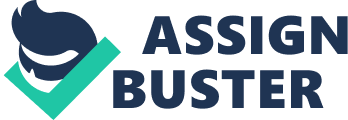 ﻿The Manual for Engineers and Technicians 
This reflective memo discus the rhetoric choices made during the preparation of the manual. The title of the manual is replacing the internal parts of a mobile phone. The manual describes the procedure for replacing the internal parts of a mobile phone. The parts described in the manual are changing the camera module, the liquid crystal display (LCD), the ear piece, the mouth piece and the integrated circuit on the mobile circuit board. The memo explains why different choices were made regarding the audience, the format, the style used, the layout used and the different problems experienced and how the problems were solved. 
The manual is intended for use by all technicians, especially those undertaking mobile phone repair as there job. Students undertaking electrical and electronics engineering can use the manual during practical lessons. The manual is simplified so that any student undertaking technical courses can follow the procedure, open a phone, identify the internal arts and repair the phone. The manual is also suitable for lecturers training engineering students. The age of the reader is about 24 years to 30 years although engineers of any age can use the manual. Laymen with background knowledge of engineering can also use the manual. 
The manual will be used to guide engineers and technicians on methods of repairing mobile phones. The manual will also be used by engineering student to help them understand the electronic parts of a mobile phone. The manual can also be used by engineering tutors to train students. 
The manual will be in the form of a pamphlet. The paper size will be (A5) size. The pamphlet size chosen was small to enable the reader carry the book wherever he goes. 
During the process of drafting the manual, a detailed search through the internet was done. The search enabled the identification of the different mobile phones in the market and the common faults that affects them. Another detailed search of the methods used in repairing mobile phone was then conducted. The materials collected in the first and second search plus the writer knowledge on mobile phone repair were merged and a 
Rough draft for the manual prepared. The final manual draft then prepared. 
Some of the problems experienced in writing the manual were lack of enough finances to conduct the literature search. Most online databases either concealed information or demanded some amount to be paid for the book or paper to be accessed. Organizing the information in a coherent manner was also very challenging as manual was intended to be brief and comprehensive. 
When preparing the manual, careful evaluation was done with regards to the audience of the manual. Complex material about mobile phone repair was discarded during summarization stage. 
The manual was organized in sequential manner, from the first instruction to the last. The arrangement was important so that the user could follow the procedure and accomplish the task of opening, repairing and assembling the mobile phone. 
Advice from other engineers and technicians affected the reviews of the manual. The rough draft was given to some engineers and technicians who advised on the necessary changes that could be done. These changes involved reducing some collected materials, rearranging the manual, adding some materials and photos and labeling the photos. 
This manual will be of great use to all engineers and technicians. The manual is particularly useful to electrical and electronic engineering student who gets first insight on methods of repairing a mobile phone and knowledge on the internal parts of the phone. 


Work cited 
Writing for the Workplace. Reflective Memo. 2004. Accessed on July 20 2009 < http://ualr. edu/bleplatt/classes/wfws04/recreport/reflectivememo. html > 